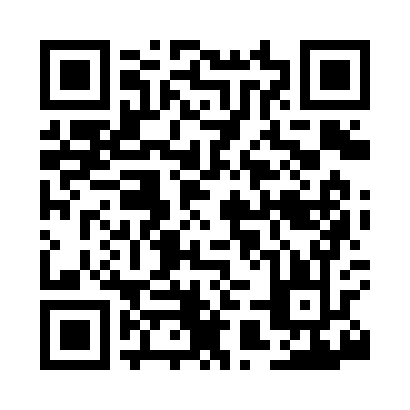 Prayer times for Cream, Wisconsin, USAWed 1 May 2024 - Fri 31 May 2024High Latitude Method: Angle Based RulePrayer Calculation Method: Islamic Society of North AmericaAsar Calculation Method: ShafiPrayer times provided by https://www.salahtimes.comDateDayFajrSunriseDhuhrAsrMaghribIsha1Wed4:245:571:045:008:129:452Thu4:225:561:045:008:139:473Fri4:215:541:045:018:149:484Sat4:195:531:045:018:159:505Sun4:175:521:045:018:179:526Mon4:155:501:045:028:189:537Tue4:135:491:045:028:199:558Wed4:115:481:045:038:209:579Thu4:105:461:045:038:219:5810Fri4:085:451:035:038:2210:0011Sat4:065:441:035:048:2410:0212Sun4:045:431:035:048:2510:0313Mon4:035:421:035:048:2610:0514Tue4:015:401:035:058:2710:0715Wed3:595:391:035:058:2810:0816Thu3:585:381:035:068:2910:1017Fri3:565:371:045:068:3010:1218Sat3:555:361:045:068:3110:1319Sun3:535:351:045:078:3210:1520Mon3:525:341:045:078:3310:1721Tue3:505:331:045:078:3410:1822Wed3:495:331:045:088:3610:2023Thu3:475:321:045:088:3710:2124Fri3:465:311:045:098:3710:2325Sat3:455:301:045:098:3810:2426Sun3:445:291:045:098:3910:2627Mon3:425:291:045:108:4010:2728Tue3:415:281:045:108:4110:2829Wed3:405:271:055:108:4210:3030Thu3:395:271:055:118:4310:3131Fri3:385:261:055:118:4410:32